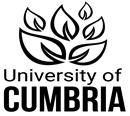 UNIVERSITY OF CUMBRIACOURSEWORK REASSESSMENT REQUIREMENT Module Code: HLLP7053Module Title: Implementing Psychological Research Techniques  Tutor: Joseph McCann Title of the item of work: Research funding proposal presentationWordage: 10 minutes, plus 5 minutes for questionsDetails and Criteria: (Please attach additional sheets if necessary)
To improve on original submission. HLLP7053 Implementing Psychological Research Techniques (Level 7) – Summative Assessment Brief Research funding proposal presentation (10 minutes, plus 5 minutes for questions).In order to pass this assignment, you will be assessed on all these intended learning outcomes:Implement a range of research techniques showing expert knowledge of their strengths and weaknesses and applications.Critically analyse published research at a level commensurate with postgraduate study.Effectively communicate the rationale for research decisions in the design of individual research.Critically discuss and display an expert knowledge of a range of different research techniques and how they are applied in practice.The first part of your portfolio will involve you applying for hypothetical research funding. You will be given information about a research funding call, which will tell you what research projects can and cannot be funded and the funder’s priorities (see attached). Your proposal will need to include:Outline your proposed project (aims and goals).Explain why your research is important. Research Design (activities and timeline).Applicants experience and qualifications.Plan for evaluating the research.Budget- Full Economic Costing (fEC) (Plus justification- with reference to research design).Summary/ConclusionReference listYour proposal will need to be supported using relevant, contemporary literature and critical arguments.SUBMISSION DATE AS PER STUDENT PORTALTo be submitted by 16:00 PM on 05/05/2023 via Turnitin on the ModuleBlackboard site.